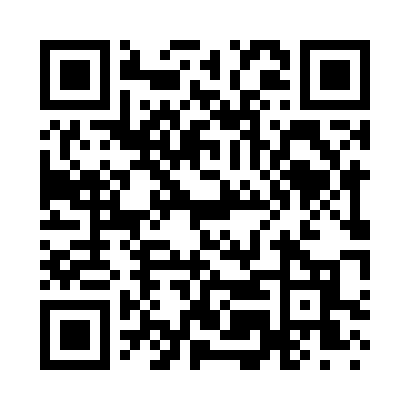 Prayer times for River View, Alabama, USAMon 1 Jul 2024 - Wed 31 Jul 2024High Latitude Method: Angle Based RulePrayer Calculation Method: Islamic Society of North AmericaAsar Calculation Method: ShafiPrayer times provided by https://www.salahtimes.comDateDayFajrSunriseDhuhrAsrMaghribIsha1Mon4:155:3612:454:277:539:142Tue4:155:3712:454:277:539:143Wed4:165:3712:454:277:539:144Thu4:165:3812:454:287:529:145Fri4:175:3812:454:287:529:146Sat4:175:3912:454:287:529:137Sun4:185:3912:464:287:529:138Mon4:195:4012:464:287:529:139Tue4:195:4012:464:287:519:1210Wed4:205:4112:464:297:519:1211Thu4:215:4112:464:297:519:1112Fri4:225:4212:464:297:509:1113Sat4:225:4312:464:297:509:1014Sun4:235:4312:474:297:509:1015Mon4:245:4412:474:297:499:0916Tue4:255:4412:474:297:499:0817Wed4:265:4512:474:297:489:0818Thu4:265:4612:474:297:489:0719Fri4:275:4612:474:297:479:0620Sat4:285:4712:474:297:479:0621Sun4:295:4812:474:297:469:0522Mon4:305:4812:474:297:469:0423Tue4:315:4912:474:297:459:0324Wed4:325:4912:474:297:449:0225Thu4:325:5012:474:297:449:0126Fri4:335:5112:474:297:439:0027Sat4:345:5112:474:297:429:0028Sun4:355:5212:474:297:428:5929Mon4:365:5312:474:297:418:5830Tue4:375:5312:474:297:408:5731Wed4:385:5412:474:297:398:56